NAME : COMMENTS: NAME : COMMENTS: MIND MAP’S RUBRIC4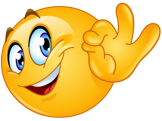 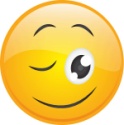                        32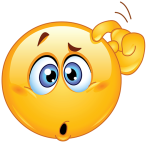 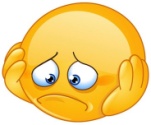                        1Neatness and presentationThe mind map is well presented and the information is easy to understandThe  mind map is well presented and most of information is easy to understandThe mind map is not neat enough and some information is difficult to understandThe mind map is not neat and the information is difficult to understandUse of images / symbolsMost categories are represented with symbols or imagesSome categories are represented with symbols or imagesA few categories are represented with symbols or imagesThe mind map doesn’t include symbols or imagesUse of colourThe mind map includes colour to show all connectionsThe mind map includes colour to show most of the connectionsThe mind map includes colour to show some connectionsThe mind map doesn’t include colourWordsThe mind map has got mor than 45 wordsThe mind map has got 30-45 wordsThe mind map has got 15-29 wordsThe mind map has got less than 15 wordsMIND  MAP’S RUBRIC4                       32                       1Neatness and presentationThe mind map is well presented and the information is easy to understandThe  mind map is well presented and most of information is easy to understandThe mind map is not neat enough and some information is difficult to understandThe mind map is not neat and the information is difficult to understandUse of images / symbolsMost categories are represented with symbols or imagesSome categories are represented with symbols or imagesA few categories are represented with symbols or imagesThe mind map doesn’t include symbols or imagesUse of colourThe mind map includes colour to show all connectionsThe mind map includes colour to show most of the connectionsThe mind map includes colour to show some connectionsThe mind map doesn’t include colourWordsThe mind map has got mor than 45 wordsThe mind map has got 30-45 wordsThe mind map has got 15-29 wordsThe mind map has got less than 15 words